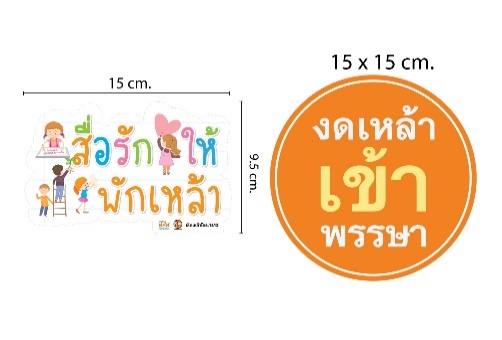 แบบฟอร์มผู้เข้าร่วมโครงการงดเหล้าเข้าพรรษา ปี .................. ชื่อองค์กร......................................................................ชื่อคนเข้าร่วมโครงการคำนำหน้า*    ชื่อ*      นามสกุล* รูปถ่าย เฉพาะนามสกุล jpg,png      อายุ* ............  ปี  เบอร์โทร   Email  แบบประเมินการเข้าร่วมโครงการ1. ปกติดื่มแอลกอฮอล์ระดับไหน * ไม่ดื่มตลอดชีวิต เคยดื่มแต่เลิกมาแล้ว  ปี ดื่มนานๆครั้งแล้วแต่โอกาส ดื่มอย่างน้อยสัปดาห์ละ 1 ครั้ง หรือเดือนละ 4-6 ครั้ง ดื่มเกือบทุกวัน หรือทุกวัน2. ตั้งใจงด หรือเลิก แอลกอฮอล์ *  เดือน  วัน เลิกตลอดไป ลดจำนวนลง เหลือ 3. ตั้งใจงด หรือ เลิกบุหรี่  เดือน  วัน เลิกตลอดไป ลดจำนวนลง เหลือ 4.ตั้งใจงดอบายมุขอื่นๆ   ...........................................5.ที่ผ่านมาจ่ายค่าเหล้าเดือนละ ประมาณ.............. ....... บาท6.ที่ผ่านมาจ่ายค่าบุหรี่ เดือนละประมาณ ....................... บาท   (คาดว่าจะประหยัดเงินได้ใน 3 เดือน ..................... บาท)7.ความตั้งใจครั้งนี้มีเป้าหมายเพื่อ * ครอบครัว   สุขภาพ   เพื่อน    ภาวะเศรษฐกิจ   อื่นๆ 8.สิ่งที่จะเป็นกำลังใจให้สามารถบรรลุเป้าหมายได้ คือ * …………………………………    9.ข้อความที่อยากบอก * ……………………………………